Comunicazioni della F.I.G.C.Comunicazioni della L.N.D.C.U. n. 172 del 29.12.2017 L.N.D. – STAGIONE SPORTIVA 2017/2018Si pubblica in allegato il CU. n. 172 della L.N.D. inerente l'approvazione del Regolamento del 57° Torneo delle Regioni riservato alle Rappresentative di Calcio a Cinque Maschile e Femminile, relativo alla stagione sportiva 2017/2018.C.U. n. 173 del 29.12.2017 L.N.D. – STAGIONE SPORTIVA 2017/2018Si pubblica in allegato il CU. n. 173 della L.N.D. inerente l'approvazione del Regolamento del 57° Torneo delle Regioni, 6^ edizione riservata alle Rappresentative di Calcio a Cinque Allievi e Giovanissimi, relativo alla stagione sportiva 2017/2018.Comunicazioni del Comitato RegionaleConsiglio DirettivoSegreteriaPer tutte le comunicazioni con la Segreteria del Calcio a Cinque - richieste di variazione gara comprese - è attiva la casella e-mail c5marche@lnd.it; si raccomandano le Società di utilizzare la casella e-mail comunicata all'atto dell'iscrizione per ogni tipo di comunicazione verso il Comitato Regionale Marche. FUTSAL LAB - CINGOLI, 7 GENNAIO 2018Domenica 7 gennaio 2018 alle ore 10:00 presso l'Auditorium Santo Spirito a Cingoli (Vicolo del Teatro), sarà svolto il primo Futsal Lab nella nostra regione. L’incontro sarà focalizzato sui settori giovanili dalla scuola di base fino all’agonistica, analizzando l’aspetto tecnico/tattico. Si parlerà anche del progetto "Futsal in soccer" il cui obiettivo è quello di creare una sinergia tra i club di calcio a 11 e il futsal, per la formazione tecnica del giovane calciatore.Relazioneranno:- Alessio Musti, Responsabile Tecnico Divisone Calcio a Cinque- Alfredo Paniccia, Allenatore Primo Livello e collaboratore della Divisione Calcio a Cinque.Per partecipare all'incontro è necessario inviare un'e-mail all'indirizzo futsallab@divisionecalcioa5.it visti i posti limitati.Il progetto Futsal Lab è totalmente gratuito e rivolto oltre che ai tecnici anche a dirigenti ed addetti ai lavori.Visti gli argomenti sopra citati si auspica anche la presenza di tecnici di calcio a 11.ISCRIZIONI CAMPIONATO CALCIO A CINQUE JUNIORES FEMMINILESi comunica che sono aperte le iscrizioni al Campionato Regionale Calcio a Cinque Juniores Femminile.Le richieste di iscrizione, DA EFFETTUARSI ESCLUSIVAMENTE CON MODALITÀ ON LINE, dovranno essere trasmesse a mezzo firma elettronica, entro e non oltre il giorno:LUNEDI' 08 GENNAIO 2018, ORE 19:00Per procedere all'iscrizione si ricorda alle Società di seguire l’“applicazione guidata richiesta iscrizioni” all’interno del menu "Iscrizioni regionali e provinciali" all'interno dell'area società nel portale www.lnd.it.Si fa presente inoltre il termine dell'8 gennaio p.v. non sarà derogabile, pertanto si sollecitano tutte le Società ad ottemperare alle iscrizioni entro tale scadenza. ASSEMBLEA STRAORDINARIA ELETTIVA C. R. MARCHEAll’esito dell’Assemblea Straordinaria Elettiva del Comitato Regionale Marche della F.I.G.C. – L.N.D. tenutasi ad Ancona il 28 dicembre 2017, presenti n. 195 Società, di cui n. 183 con diritto di voto, sono stati designati a:candidato alla carica di Vice Presidente della Lega Nazionale Dilettanti, sulla base dell’area territoriale di appartenenza, all’unanimità:Francesco Franchi;candidato alla carica di Consigliere Federale, sulla base dell’area territoriale di appartenenza, all’unanimità:Giuseppe Caridi.FINALS CUP CALCIO A CINQUESi precisa che, essendo le Finals Cup un torneo a svolgimento veloce, ritenuta la necessità di dare rapidità temporale alle gare, il tempo di attesa è ridotto a 10'.CampionatiCALCIO A CINQUE SERIE C2VARIAZIONI AL PROGRAMMA GAREGIRONE "A"II^ GIORNATA RITORNOLa gara VERBENA C5 ANCONA - PIANDIROSE sarà disputata LUNEDI' 15/01/2018 alle ore 21:30, stesso campo.	REGIONALE JUNIORES CALCIO A 5SECONDA FASEIn base alla classifica finale della prima fase, si pubblicano di seguito i gironi della seconda fase:GIRONE "GOLD"943510  	A.S.D. AMICI DEL CENTROSOCIO SP.700592  	G.S.   	AUDAX 1970 S.ANGELO      700092         		C.U.S. ANCONA            700208  	A.S.D. C.U.S. MACERATA CALCIO A5700235  	A.S.D. CALCIO A 5 CORINALDO      77579  	A.S.D. HELVIA RECINA FUTSAL RECA934063  	A.S.D. INVICTA FUTSAL MACERATA  700545  	A.S.D. PIETRALACROCE 73         204353  	POL.D. U.MANDOLESI CALCIO       GIRONE "SILVER - A"932889  	A.S.D. ACLI MANTOVANI CALCIO A 5945702  	A.S.D. ATL URBINO C5 1999       919671  	A.S.D. CASENUOVE                935624  	A.S.D. CITTA DI FALCONARA       932341  	A.S.D. DINAMIS 1990             913168  	A.S.D. FANO CALCIO A 5          945260  	A.S.D. FFJ CALCIO A 5           917673  	A.S.D. REAL FABRIANO            921234  	A.S.D. REAL S.COSTANZO CALCIO 5GIRONE "SILVER - B"700579  	A.S.D. ACLI AUDAX MONTECOSARO C5700366  	U.S.D. ACLI VILLA MUSONE         80699  	A.S.D. CANTINE RIUNITE CSI      930936  	POL.   CSI STELLA A.S.D.        936188  	A.S.D. FUTSAL FBC               943657  	A.S.D. FUTSAL FERMO S.C.        932729  	A.S.D. FUTSAL PRANDONE           81545  	A.S.D. L ALTRO SPORT CALCIO A 5 938933  	SCSSD  POLISPORTIVA GAGLIARDA   CALENDARIOSi allegano al presente Comunicato Ufficiale i calendari del Campionato Regionale Calcio a Cinque Juniores girone "Gold", "Silver A" e "Silver B" corredati da relativi indirizzario ed anagrafica.Girone "Gold"- Girone Unico solo andata dal 13/01/2018 al 10/03/2018.Al termine del girone "Gold" le prime quattro squadre classificate accederanno direttamente ai Quarti di Finale, mentre le squadre classificate dalla 5^ all'8^ posizione accederanno agli Ottavi di Finale assieme alle 4 squadre provenienti dai due gironi "Silver".Per la classifica del girone si terrà conto:a) dei punti ottenuti negli incontri disputati;b) della migliore differenza reti;c) del maggior numero di gare disputate in trasferta;d) del maggior numero di reti segnate;Persistendo ulteriore parità la vincitrice sarà determinata per sorteggio che sarà effettuato dal Comitato Regionale Marche.Gironi "Silver" (A e B)- Girone Unico solo andata dal 13/01/2018 al 10/03/2018.Al termine dei gironi "Silver" le prime due squadre classificate di ciascun girone accederanno agli Ottavi di Finale.Per la classifica di ogni girone si terrà conto:a) dei punti ottenuti negli incontri disputati;b) della migliore differenza reti;c) del maggior numero di gare disputate in trasferta;d) del maggior numero di reti segnate;Persistendo ulteriore parità la vincitrice sarà determinata per sorteggio che sarà effettuato dal Comitato Regionale Marche.Ottavi di Finale (gara unica 17/03/2018)Scontro diretto in gara unica da disputarsi in casa della squadra proveniente dal girone "Gold".Gli abbinamenti saranno composti secondo il seguente criterio:- 5^ classificata girone Gold – 2^ sq. class. Silver con peggior punteggio nella regular season	= A- 6^ classificata girone Gold – 2^ sq. class. Silver con miglior punteggio nella regular season	= B- 7^ classificata girone Gold – 1^ sq. class. Silver con peggior punteggio nella regular season	= C- 8^ classificata girone Gold – 1^ sq. class. Silver con miglior punteggio nella regular season	= DAl termine dei tempi regolamentari, in caso di parità, si disputeranno due tempi supplementari di 5 minuti ciascuno. Se anche al termine dei tempi supplementari si verificasse la situazione di parità si qualificherà al turno successivo la squadra di casa.Quarti di Finale (gara andata 24/03/2018 - gara ritorno 	07/04/2018)Le prime 4 squadre classificate del girone "Gold" unitamente alle 4 squadre qualificate dagli Ottavi di Finale disputeranno gare di andata e ritorno ad eliminazione diretta.Gli abbinamenti saranno composti secondo il seguente criterio:- vincente "A" 		- 	4^ classificata girone Gold	= 1- vincente "B" 		- 	3^ classificata girone Gold	= 2- vincente "C" 		- 	2^ classificata girone Gold	= 3- vincente "D" 		- 	1^ classificata girone Gold	= 4Risulterà qualificata la squadra che nelle due partite di andata e ritorno, avrà ottenuto il miglior punteggio, ovvero, a parità di punteggio, la squadra che avrà la miglior differenza reti.Persistendo ancora la parità, si disputeranno due tempi supplementari di 5 minuti ciascuno. Se anche al termine dei tempi supplementari si verificasse la situazione di parità si qualificherà la squadra che ha disputato la gara di ritorno in casa.Semifinali - FinaleGara Unica dal 14 al 15 aprile 2018Le 4 società vincenti i Quarti di Finale disputeranno, in sede unica la gara di semifinale nel corso delle “Finals” Juniores, Allievi e Giovanissimi, il regolamento e la disciplina sportiva della “Finals Cup” saranno oggetto di apposito C.U.RISULTATIRISULTATI UFFICIALI GARE DEL 02/01/2018Si trascrivono qui di seguito i risultati ufficiali delle gare disputateGIUDICE SPORTIVOIl Giudice Sportivo, Avv. Claudio Romagnoli nella seduta del 03/01/2018, ha adottato le decisioni che di seguito integralmente si riportano:GARE DEL 2/ 1/2018 PROVVEDIMENTI DISCIPLINARI In base alle risultanze degli atti ufficiali sono state deliberate le seguenti sanzioni disciplinari. A CARICO CALCIATORI NON ESPULSI DAL CAMPO AMMONIZIONE (I INFR) 							F.to IL GIUDICE SPORTIVO 						   	       Claudio RomagnoliCLASSIFICAGIRONE AGIRONE BLe ammende irrogate con il presente comunicato dovranno pervenire a questo Comitato entro e non oltre il 15/01/2018.Pubblicato in Ancona ed affisso all’albo del C.R. M. il 03/01/2018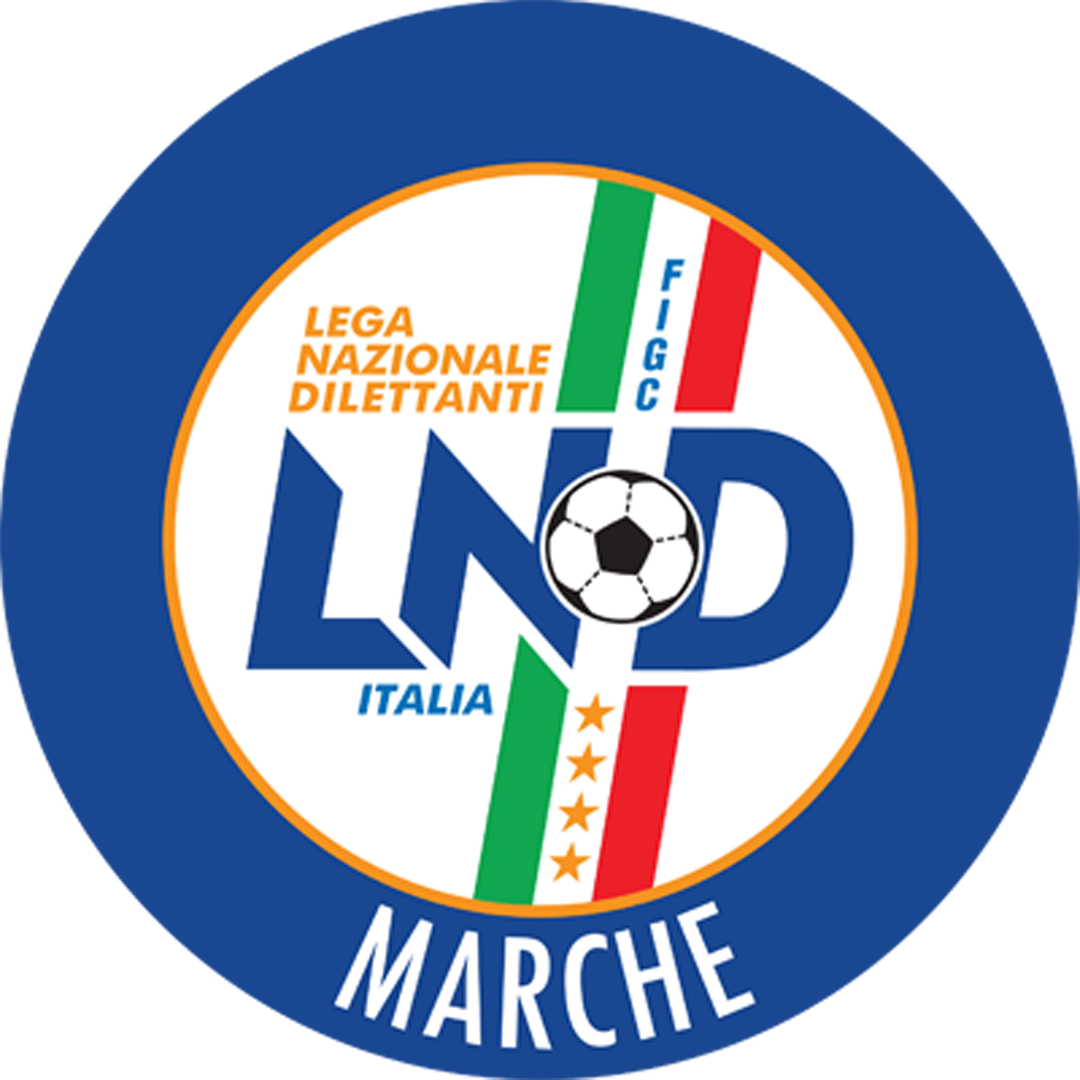 Federazione Italiana Giuoco CalcioLega Nazionale DilettantiComitato Regionale MarcheVia Schiavoni, snc - 60131 ANCONACENTRALINO: 071 285601 - FAX: 071 28560403sito internet: www.lnd.ite-mail: c5marche@lnd.it – pec: marche@pec.figcmarche.itStagione Sportiva 2017/2018Stagione Sportiva 2017/2018Comunicato Ufficiale N° 60 del 03/01/2018CALCIO A CINQUEComunicato Ufficiale N° 60 del 03/01/2018CALCIO A CINQUETRAINI LUCA(FUTSAL PRANDONE) SquadraPTGVNPGFGSDRPEA.S.D. CALCIO A 5 CORINALDO3913130010821870A.S.D. PIETRALACROCE 73341311117222500C.U.S. ANCONA301310037336370A.S.D. AMICI DEL CENTROSOCIO SP.27139045340130G.S. AUDAX 1970 S.ANGELO26138237741360A.S.D. REAL FABRIANO2113706564880A.S.D. FFJ CALCIO A 517135264166-250A.S.D. CITTA DI FALCONARA16135174357-140A.S.D. ACLI MANTOVANI CALCIO A 51513508555230A.S.D. REAL S.COSTANZO CALCIO 513134184972-230A.S.D. ATL URBINO C5 199912134094669-230A.S.D. FANO CALCIO A 571321103797-600A.S.D. CASENUOVE61320112565-400A.S.D. DINAMIS 199061320112473-490SquadraPTGVNPGFGSDRPEA.S.D. C.U.S. MACERATA CALCIO A5311210116733340A.S.D. HELVIA RECINA FUTSAL RECA29129215835230A.S.D. INVICTA FUTSAL MACERATA26128226332310POL.D. U.MANDOLESI CALCIO25127415635210U.S.D. ACLI VILLA MUSONE21127056549160A.S.D. L ALTRO SPORT CALCIO A 520126243828100A.S.D. FUTSAL FBC1412426535210SCSSD POLISPORTIVA GAGLIARDA13124175062-120A.S.D. FUTSAL PRANDONE13124174659-130A.S.D. ACLI AUDAX MONTECOSARO C59122374556-110A.S.D. CANTINE RIUNITE CSI9123094076-360POL. CSI STELLA A.S.D.8122282660-340A.S.D. FUTSAL FERMO S.C.4121293969-301 Il Responsabile Regionale Calcio a Cinque(Marco Capretti)Il Presidente(Paolo Cellini)